Консультация для родителей по музыкальному                    развитию детей раннего возраста.Музыкальные способности ребенка очень хорошо развиваются во время его движений под музыку. Танцевать малыши любят под пение взрослого, когда мама или кто-то из родственников напевает несложную мелодию на слоги: «та-та-та», «три –та-тушки, три-та-та», «Ту-ру-ру», «Ля-ля-ля». Можно дать малышу погремушку или меленький маракас, бубенцы на палочке, тогда он будет весело звенеть игрушкой и пританцовывать.Чаще детки танцуют вместе со взрослыми, но умеют плясать и самостоятельно. Дети могут притопывать ногой, хлопать в ладошки, покачиваться с ноги на ногу, кружиться на шаге и одновременно подпевать себе: «ля-ля-ля». Важно, чтобы во время музыкально-ритмических- занятий царила атмосфера радости, чтобы взрослые подбадривали ребенка, восхищались его умением танцевать.Можно дать в руки ребенку платочек, предварительно показав, что им можно помахивать перед собой и над головой, кружиться с ним. С окончанием музыки ребенок может присесть и спрятаться за платочек, держа его за уголочки. Конечно, этому нужно ребенка научить. Показать, как правильно держать платочек пред своим лицом, словно спрятался от мамы. Так проводится игра «Прятки». После того, как ребенок научился «прятаться» за платочек, мама делает вид, что ищет его и поет: «Я хожу, хожу, хожу, никого не нахожу. Ну, куда же мне пойти? Где же Машу мне найти?». Нужно сказать ребенку, что после этого вопроса, он должен встать и поднять платочек вверх, выкрикнув: «А вот и я!». После этого ребенок может весело попрыгать с платочком. Эта игра разучивается постепенно, по мере взросления ребенка и обретения им необходимых навыков.Многие исследование психологов доказали, что дети, которые занимаются танцами, добиваются больших успехов в учебе и опережают своих сверстников в развитии. Танцы помогают ребенку раскрепоститься, стать более общительным и открытым. Соединение музыки и движения формирует атмосферу положительных эмоций, что в свою очередь делают поведение ребенка естественным и красивым. В любом случае, общение ребенка с музыкой доставляет ему удовольствие и много радости.                                                                                     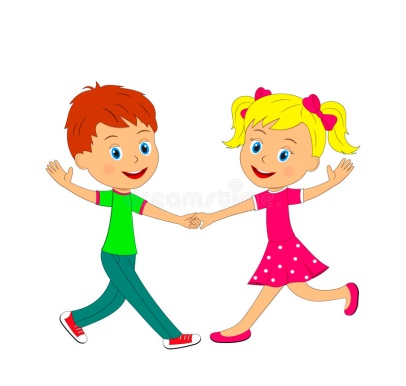 